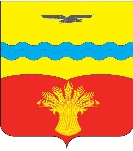 Совет депутатовмуниципального образованияКинзельский сельсоветКрасногвардейского района Оренбургской областичетвертого созывас. КинзелькаРЕШЕНИЕ01.08.2022                                                                                                                       № 16/4Об утверждении «Правил благоустройства территории муниципального образования Кинзельский сельсовет Красногвардейского района Оренбургской областиВ соответствии со статьей 14 Федерального закона от 06.10.2003 № 131-ФЗ «Об общих принципах организации местного самоуправления в Российской Федерации», руководствуясь Уставом муниципального образования Кинзельский сельсовет Красногвардейского района Оренбургской области, Совет депутатов решил: 1. Утвердить Правила благоустройства территории муниципального образования Кинзельский сельсовет Красногвардейского района Оренбургской области», согласно приложению.2. Признать утратившими силу:- решение Совета депутатов муниципального образования Кинзельский  сельсовет Красногвардейского района Оренбургской области от 11.04.2019 г. № 31/3 «Об утверждении Правил благоустройства территории муниципального образования Кинзельский сельсовет Красногвардейского района Оренбургской области»;- решение Совета депутатов муниципального образования Кинзельский  сельсовет Красногвардейского района Оренбургской области 16.02.2021 №5/1 «О внесении изменений в решение Совета депутатов муниципального образования Кинзельский сельсовет от 11.04.2019 г. № 31/3 «Об утверждении Правил благоустройства территории муниципального образования Кинзельский сельсовет Красногвардейского района Оренбургской области».3. Установить, что настоящее решение вступает в силу со дня его обнародования и подлежит размещению на портале муниципального образования в сети «Интернет».4. Возложить контроль за исполнением настоящего решения на постоянную комиссию по вопросам социального развития, благоустройству, правопорядку и статусу депутата.Председатель Совета депутатов         			                        Т.Н. Юрко  Глава сельсовета 								Г.Н. Работягов 	                 Разослано: в дело, административной комиссии муниципального образования Кинзельский сельсовет, постоянной комиссии по вопросам социального развития, благоустройства, правопорядка и статуса депутата, постоянной комиссии по вопросам социального развития и сельского хозяйства, для обнародования, прокурору района.Приложение к решению Совета депутатовмуниципального образования Кинзельский сельсоветот 01.08.2022 № 16/4      Правилаблагоустройства территории муниципального образования Кинзельский  сельсовет Красногвардейского района Оренбургской  областиСтатья 1. Общие положения1. Правила благоустройства территории муниципального образования (далее по тексту - Правила) содержат единые и обязательные к исполнению требования в сфере благоустройства территории муниципального образования, определяют порядок содержания территорий, включая территории, прилегающие к границам зданий и ограждений, для всех юридических и физических лиц, а также регулируют отношения в сфере создания, учета, содержания, охраны и сноса зеленых насаждений на территории муниципального образования.2. Контроль за выполнением настоящих Правил обеспечивают уполномоченные должностные лица администрации Кинзельского сельсовета при содействии отдела внутренних дел по Красногвардейскому району, санитарно-эпидемиологического надзора и других уполномоченных органов в соответствии с их компетенцией и предоставленными в установленном порядке полномочиями.3. В настоящих Правилах используются следующие понятия и термины:Аварийное дерево - дерево, угрожающее падением.Благоустройство территории - комплекс мероприятий по содержанию территории, а также по проектированию и размещению объектов благоустройства, направленных на обеспечение и повышение комфортности условий проживания граждан, поддержание и улучшение санитарного и эстетического состояния территории.Бункер-накопитель - стандартная емкость для сбора крупногабаритного мусора.Вывоз ТКО, КГМ - услуга, включающая выгрузку твердых коммунальных отходов из контейнеров (загрузку бункеров-накопителей с крупногабаритным мусором) в спецавтотранспорт, зачистку контейнерных площадок и подъездов к ним, транспортировку на объекты утилизации отходов (полигоны захоронения, и т.д.).Вторичное сырье - отходы производства и потребления, которые по своей природе являются материальными ресурсами и которые возможно и целесообразно использовать вторично в качестве сырья или изделий непосредственно или после дополнительной обработки.Вынужденный снос зеленых насаждений - снос деревьев и кустарников, газонов и цветников (в т.ч. и аварийных деревьев), оформленный в установленном порядке, выполнение которого необходимо в целях обеспечения условий для размещения временных объектов и объектов недвижимости, их ремонта и обслуживания, строительство, ремонт, обслуживание объектов инженерного обеспечения, благоустройства сельских территорий, а также в целях обеспечения нормативных требований к освещенности жилых и общественных помещений.Газон - это травяной покров, создаваемый посевом семян специально подобранных трав, являющийся фоном для посадок и парковых сооружений и самостоятельным элементом ландшафтной композиции.Домашние животные - животные, полностью содержащиеся человеком для удовлетворения потребности в общении, в эстетических и воспитательных целях.Домовладелец - физическое (юридическое) лицо, пользующееся (использующее) жилым помещением, находящимся у него на праве собственности, или по договору (соглашению) с собственником жилого помещения или лицом, уполномоченным собственником.Дворовая территория - территория, ограниченная по периметру многоквартирными домами (границами земельных участков, на которых расположены многоквартирные дома), используемая собственниками помещений в многоквартирном доме, на которой в интересах указанных лиц размещаются детские площадки, места отдыха, сушки белья, парковки автомобилей, детские и спортивные площадки, контейнерные площадки, въезды, сквозные проезды, тротуары, газоны, зеленые насаждения и иные элементы благоустройства.Естественный газон - территория с естественным травяным покровом.Зеленые насаждения - совокупность древесных, кустарниковых и травянистых растений на территории муниципального образования.Карта-схема - схематичное изображение границ прилегающей территории, в отношении которой заключено соглашение (договор) о благоустройстве территории и расположенных на ней объектов благоустройства.Компенсационное озеленение - воспроизводство зеленых насаждений взамен сносимых (снесенных) согласно стоимостной оценке возмещения вреда окружающей среде.Крупногабаритные отходы (далее - КТО) - отходы, размеры которых превышают 0,5 м в высоту, ширину или длину.Малые архитектурные формы - элементы монументально-декоративного оформления, устройства для оформления озеленения, водные устройства, мебель, коммунально-бытовое и техническое оборудование (киоски, павильоны, летние кафе, стенды и т.п.) на территории муниципального образования.Место временного хранения отходов - контейнерная площадка, контейнеры, предназначенные для сбора твердых бытовых отходов.Наружное освещение - это совокупность элементов, предназначенных для освещения в темное время суток магистралей, улиц, площадей, парков, скверов, бульваров, дворов и пешеходных дорожек.Незаконный снос зеленых насаждений - порча или снос деревьев, кустарников, газонов и цветников, выполненные без соответствующих разрешительных документов и оплаты восстановительной стоимости. Под порчей зеленых насаждений понимается вред, нанесенный зеленым насаждениям в результате окольцовки ствола, обдира коры, повреждения кроны, корневой системы, обжога, воздействия химическими веществами и т.п.Несанкционированная свалка мусора - самовольный (несанкционированный) сброс (размещение) или складирование ТКО, КГМ, отходов производства, потребления, строительства, иного мусора.Отведенная территория - земельный участок, предоставленный в установленном порядке юридическим лицам и физическим лицам на праве собственности, аренды, ином праве пользования.Объекты благоустройства территории - территории муниципального образования, на которых осуществляется деятельность по благоустройству, в том числе:- детские площадки, спортивные и другие площадки отдыха и досуга;-  площадки автостоянок;- улицы (в том числе пешеходные) и дороги;- парки, скверы, иные зеленые зоны;- площади, набережные и другие территории;- технические зоны транспортных, инженерных коммуникаций, водоохранные зоны;- контейнерные площадки и площадки для складирования отдельных групп коммунальных отходов.К элементам благоустройства относятся в том числе:- элементы озеленения;- покрытия;- ограждения (заборы);- водные устройства;- уличные коммунально-бытовое и техническое оборудование;- игровое и спортивное оборудование;- элементы освещения;- средства размещения информации и рекламные конструкции;- малые архитектурные формы и мебель;- некапитальные нестационарные сооружения;- элементы объектов капитального строительства.Озеленение - комплекс работ по систематическому проведению ухода за растениями вдоль дорог как на территории муниципального образования, так и на территориях, закрепленных за юридическими и физическими лицами. Ремонт и устройство газонов, выкашивание травы, уборка больных и сухостойных деревьев, посадка саженцев, содержание парков, скверов и пр.Отходы производства и потребления (далее - отходы) - остатки сырья, материалов, полуфабрикатов, иных изделий или продуктов, которые образовались в процессе производства или потребления, также товары (продукция), утратившие свои потребительские свойства, отходы животноводства, птицеводства, садоводства, растениеводства.Пешеходные территории - благоустроенные участки уличных территорий, предназначенные для пешеходного движения.Придомовая территория - территория, включающая в себя: территорию под жилым многоквартирным домом; проезды и тротуары; озелененные территории; игровые площадки для детей; площадки для отдыха; спортивные площадки; площадки для временной стоянки транспортных средств; площадки для хозяйственных целей; площадки для выгула домашних животных; площадки, оборудованные для сбора ТБО; другие территории, связанные с содержанием и эксплуатацией многоквартирного дома.Прилегающая территория – территория общего пользования, которая прилегает к зданию, строению, сооружению, земельному участку в случае, если такой земельный участок образован, и границы которой определены настоящими Правилами в соответствии с порядком, установленным законом Оренбургской областиГраницы прилегающих территорий, подлежащих содержанию и благоустройству, определяются исходя из следующего:1) для многоквартирных жилых домов (за исключением нежилых помещений) - в пределах границ сформированной придомовой территории;2) для нежилых помещений многоквартирного дома, в том числе встроенных и пристроенных нежилых помещений:длина - по внешним границам нежилого помещения;ширина - от фасада здания, в котором находится нежилое помещение, до границы проезда или проезжей части;3) за объектами учреждений социальной сферы (школы, дошкольные учреждения, учреждения культуры, здравоохранения, физкультуры и спорта и т.п.) - территория в границах отведенного земельного участка, а также прилегающая территория на расстоянии 5 метров по периметру отведенного земельного участка, со стороны дороги - до границы проезжей части;4) для отдельно стоящих нежилых зданий, за исключением объектов, для которых настоящими Правилами установлены иные параметры:- для зданий без ограждения - по внешним границам здания плюс половина санитарного разрыва с соседними зданиями, в случае отсутствия соседних зданий - 10 метров от фасада по всему периметру здания;- для зданий без ограждений с открытой стоянкой для автотранспорта перед зданием - 10 метров от фасада по всему периметру здания плюс площадь автостоянки;- для зданий, имеющих ограждение, - 5 метров от ограждения по всему периметру;5) за объектами организаций промышленности, торговли и общественного питания, сельского хозяйства, бытового обслуживания, транспорта, автозаправочными станциями - территория в границах отведенного земельного участка, а также прилегающая территория на расстоянии 10 метров по периметру отведенного земельного участка, со стороны дороги - до границы проезжей части;6) для промышленных организаций - подъездные пути к ним, тротуары, прилегающие к ним ограждения вдоль бордюра на ширину 0,5 метра на всех улицах и переулках, санитарно-защитные зоны. Санитарно-защитные зоны предприятий определяются в соответствии с требованиями СанПиН 2.2.1/2.1.1.1200-03 "Санитарно-защитные зоны и санитарная классификация предприятий, сооружений и иных объектов";7) для площадок, предназначенных для размещения мусорных контейнеров, - 5 метров по периметру (осуществляют специализированные организации, осуществляющие сбор и вывоз отходов и мусора, в соответствии с заключенными договорами);8) за сооружениями коммунального назначения (ШРП, ЦТП, ТП, ВЗУ, КНС и т.п.) - за организациями, в ведении которых находятся данные сооружения, - прилегающая территория на расстоянии 10 метров отведенного земельного участка, при отсутствии отведенного земельного участка - на расстоянии 10 метров по периметру объекта;9) за строительными объектами - территория 10 метров от ограждения строительной площадки по всему периметру от отведенного земельного участка - за подрядчиком или заказчиком, со стороны дороги - до границы проезжей части;10) для мест производства земляных работ по ремонту линейных объектов (сооружений) и инженерных коммуникаций - территория 10 метров от ограждения места производства работ по всему периметру;11) за индивидуальными домовладениями - территория 10 метров по всему периметру от границы земельного участка, на котором расположен индивидуальный жилой дом и который образован в соответствии с требованиями земельного законодательства, но не далее границы проезжей части, либо территория 20 метров по всему периметру от индивидуального жилого дома, если земельный участок не образован, но не далее границы проезжей части;12) за отдельно стоящими объектами рекламы - территория 10 метров от рекламных конструкций по их периметру, со стороны дороги - до тротуара;13) за парковками (парковочными местами), примыкающими к земельному участку, на котором расположен объект общественного назначения (в том числе объекты торговли, объекты питания и др.) и предназначенными для стоянки автотранспортных средств посетителей указанных объектов, - на расстоянии 10 метров по периметру от отведенного земельного участка, со стороны дороги - до тротуара.В случае пересечения границ территорий, подлежащих уборке, границы содержания и уборки территорий могут определяться по соглашению сторон, в случае отсутствия соглашения сторон - пропорционально площадям, занимаемым соответствующими субъектами, или по линии, равноудаленной от объектов, находящихся в соответствующей зоне.Ответственность за своевременное и качественное содержание и благоустройство принадлежащих им на праве собственности или ином предусмотренном законодательством праве зданий, строений, сооружений, земельных участков и прилегающих к ним территорий возлагается на юридических лиц, должностных лиц, индивидуальных предпринимателей и физических лиц - правообладателей соответствующих объектов.Продуктивные животные - животные (млекопитающие и птицы), которые содержатся человеком в доме или домашнем хозяйстве с целью извлечения прибыли или удовлетворения различных потребностей, в том числе получения продуктов питания, сырья животного происхождения, осуществления перевозок. К продуктивным животным относятся, в том числе сельскохозяйственные животные, используемые в Российской Федерации традиционно для получения животноводческой и иной сельскохозяйственной продукции.Проектная документация - документация, содержащая материалы в текстовой и графической форме и определяющая проектные решения (в том числе цветовые) по благоустройству территории и иных объектов благоустройства.Плановые работы - работы, проводимые при строительстве, реконструкции, капитальном ремонте объектов капитального строительства и систем инженерного обеспечения (электро-, тепло-, водоснабжения и водоотведения, канализации, связи и др.), расположенных на территории образования, работы по благоустройству и озеленению территорий, в том числе отдельно стоящих рекламных конструкций, знаково-информационных систем, других конструкций на территории образования.Потребитель - гражданин, использующий, заказывающий исключительно для личных, семейных, домашних и иных нужд, не связанных с осуществлением предпринимательской деятельности, услуги по вывозу коммунальных отходов и строительного мусора.Производитель отходов - физическое или юридическое лицо, образующее отходы в результате своей деятельности.Рекламораспространитель - лицо, осуществляющее распространение рекламы любым способом, в любой форме и с использованием любых средств.Рекламная конструкция - наружная реклама с использованием щитов, стендов, строительных сеток, перетяжек, электронных табло, проекционного и иного предназначенного для проекции рекламы на любые поверхности оборудования, воздушных шаров, аэростатов и иных технических средств стабильного территориального размещения, монтируемых и располагаемых на внешних стенах, крышах и иных конструктивных элементах зданий, строений, сооружений или вне их, а также остановочных пунктов движения общественного транспорта, осуществляемая владельцем рекламной конструкции или рекламораспространителем.Ремонт объекта благоустройства территории (в отношении искусственных объектов) - выполнение в отношении объекта благоустройства территории комплекса работ, обеспечивающих устранение недостатков и неисправностей, модернизацию и реставрацию объекта благоустройства.Содержание домашних и продуктивных животных - действия, совершаемые владельцами домашних животных для сохранения жизни животных, физического здоровья, получения полноценного потомства при соблюдении ветеринарно-санитарных норм, а также для обеспечения общественного порядка и безопасности граждан и представителей животного мира.Содержание объекта благоустройства территории - выполнение в отношении объекта благоустройства территории комплекса работ, обеспечивающих его чистоту, надлежащее физическое или техническое состояние и безопасность.Санитарная очистка территории - очистка территории, сбор, вывоз и утилизация (обезвреживание) твердых коммунальных отходов и крупногабаритного мусора.Сбор ТКО, КГМ - комплекс мероприятий, являющийся подготовкой к транспортированию и размещению отходов.Снос зеленых насаждений - вырубка, выкапывание деревьев, кустарников, цветников, газонов и иных зеленых насаждений.Специализированная организация - юридическое лицо (индивидуальный предприниматель), имеющее лицензию на осуществление деятельности по обращению с отходами, а также иные хозяйствующие субъекты, осуществляющие удаление отходов согласно данным Правилам.Содержание дорог - комплекс работ по систематическому уходу за дорожными покрытиями, обочинами, откосами, сооружениями и полосой отвода автомобильной дороги в целях поддержания их в надлежащем порядке и чистоте для обеспечения хорошей службы дороги и беспрепятственного движения автомобилей в течение всего года.Содержание зеленых насаждений - комплекс мер, включающий охрану зеленых насаждений и агротехнические мероприятия по уходу и воспроизводству зеленых насаждений.Твердые коммунальные отходы (ТКО) - отходы, образующиеся в жилых помещениях в процессе потребления физическими лицами, а также товары, утратившие свои потребительские свойства в процессе их использования физическими лицами в жилых помещениях в целях удовлетворения личных и бытовых нужд. К твердым коммунальным отходам также относятся отходы, образующиеся в процессе деятельности юридических лиц, индивидуальных предпринимателей, и подобные по составу отходы, образующиеся в жилых помещениях в процессе потребления физическими лицами.Территория общего пользования - прилегающая территория и другая территория общего пользования (территория парков, скверов, рощ, садов, бульваров, площадей, улиц и т.д.).Территория организаций и других хозяйствующих субъектов - часть территории муниципального образования, имеющая площадь, границы, местоположение, правовой статус и другие характеристики, переданная (закрепленная) целевым назначением юридическим или физическим лицам на правах, предусмотренных законодательством.Уборка территорий - виды деятельности, связанные со сбором, вызовом в специально отведенные для этого места отходов деятельности физических и юридических лиц, другого мусора, снега, а также иные мероприятия, направленные на обеспечение экологического и санитарно-эпидемиологического благополучия населения и охрану окружающей среды, которые подразделяются на:1) механизированную уборку - уборка территорий с применением специальных автомобилей и уборочной техники (снегоочистителей, снегопогрузчиков, пескоразбрасывателей, мусоровозов, машин подметально-уборочных, уборочных, универсальных, тротуароуборочных, поливомоечных и иных машин;2) ручную уборку - уборка территории ручным способом с применением средств малой механизации.Уничтожение зеленых насаждений - повреждение деревьев и кустарников, повлекшее прекращение роста и гибель растений.Управляющие домами - собственники помещений в многоквартирном доме, осуществляющие непосредственное управление в многоквартирном доме, товарищества собственников жилья, жилищные кооперативы или иные специализированные потребительские кооперативы, управляющие организации, осуществляющие управление многоквартирными домами на основании договоров управления или заключившие с собственниками помещений многоквартирного дома договоры на оказание услуг по содержанию и ремонту общего имущества в таком доме, в порядке, установленном действующим законодательством.Фасад здания - наружная сторона здания или строения, сооружения (лицевой фасад, боковой фасад, дворовый фасад).Элементы благоустройства - элементы озеленения (деревья, цветники, кустарники, клумбы); покрытия (асфальт, бетон, брусчатка, газонная решетка, полимерное, плиточное, грунт); декоративные ограждения (заборы, калитки); водные устройства (родники, декоративные водоемы); уличное коммунально-бытовое оборудование (контейнеры, урны, бункеры, павильоны для КТО); техническое оборудование (банкоматы, интерактивные информационные терминалы, почтовые ящики, элементы инженерного оборудования (подъемные площадки для инвалидных колясок, смотровые люки, решетки дождеприемных колодцев, шкафы телефонной связи);игровое и спортивное оборудование; элементы освещения (светильники, бра, плафоны, иллюминация: световые гирлянды, сетки, контурные обтяжки, светографические элементы, панно и объемные композиции из ламп накаливания, разрядных, светодиодов, световодов, световые проекции, лазерные рисунки, световая информация); средства размещения информации и рекламные конструкции; малые архитектурные формы.Иные понятия, используемые в настоящих Правилах, применяются в тех же значениях, что и в нормативных правовых актах Российской Федерации, Оренбургской области и муниципальных правовых актах муниципального образования Кинзельский сельсовет.Статья 2. Уборка территории муниципального образования1. Физические и юридические лица независимо от их организационно-правовых форм, обязаны обеспечить своевременную и качественную очистку и уборку принадлежащих им на праве собственности или ином вещном праве земельных участков и прилегающих территорий в соответствии с действующим законодательством, настоящими Правилами и порядком сбора, вывоза и утилизации коммунальных отходов, утверждаемых решением представительного органа муниципального образования. Организацию уборки иных территорий осуществляет администрация муниципального образования по соглашениям со специализированными организациями в пределах средств, предусмотренных на эти цели в бюджете муниципального образования (в соответствии с существующими полномочиями).Юридические и физические лица, иные хозяйствующие субъекты, осуществляющие свою деятельность, проживающие на территории муниципального образования, обязаны заключать договоры на вывоз твердых коммунальных (бытовых) отходов со специализированным предприятием, производящим вывоз мусора. Арендодатели при заключении договоров аренды обязаны включать в них пункт, обязывающих арендаторов заключать договоры на вывоз твердых коммунальных (бытовых) отходов со специализированным предприятием, производящим вывоз мусора.2. Каждая промышленная организация обязана создать защитные зеленые полосы, оградить жилые кварталы от производственных сооружений, благоустроить и содержать в исправности и чистоте выезды из организации и строек на  улицы.3. На территории муниципального образования запрещается накапливать и размещать отходы и мусор в несанкционированных местах.Лица, разместившие отходы в несанкционированных местах, обязаны за свой счет провести уборку и очистку данной территории, а при необходимости - рекультивацию земельного участка.В случае невозможности установления лиц, разместивших отходы на несанкционированных свалках, удаление отходов и рекультивация территорий свалок производится за счет лиц, обязанных обеспечить уборку данной территории в соответствии с пунктом 1 статьи 2 Правил.4. Сбор и вывоз отходов и мусора осуществляется по контейнерной или бестарной системе в порядке, установленном действующими нормативными правовыми актами.5. На территориях общего пользования муниципального образования запрещается сжигание отходов и мусора без специальных установок, предусмотренных правилами, утвержденными федеральным органом исполнительной власти в области охраны окружающей среды, сжигание загрязняющих атмосферный воздух отходов производства и потребления, в том числе дурнопахнущих веществ.6. Организация уборки территорий муниципального образования осуществляется на основании использования показателей нормативных объемов образования отходов у их производителей.7. Вывоз коммунальных отходов и мусора из жилых домов, организаций торговли и общественного питания, культуры, детских и лечебных заведений осуществляется указанными организациями и домовладельцами, а также иными производителями отходов самостоятельно либо на основании договоров со специализированными организациями.Вывоз строительного мусора от ремонта производится силами лиц, осуществляющих ремонт, в специально отведенные для этого места.Запрещается складирование строительного мусора в места временного хранения отходов.8. Для сбора отходов и мусора физические и юридические лица, указанные в пункте 1 статьи 2 Правил, организуют место временного хранения отходов, осуществляют его уборку и техническое обслуживание.Размещение места временного хранения отходов определяется постановлением администрации муниципального образования по месту нахождения предполагаемого места временного хранения отходов.9. В случае если производитель отходов, осуществляющий свою бытовую и хозяйственную деятельность на земельном участке, в жилом или нежилом помещении на основании договора аренды или иного соглашения с собственником, не организовал сбор, вывоз и утилизацию отходов самостоятельно, обязанности по сбору, вывозу и утилизации отходов данного производителя отходов возлагаются на собственника вышеперечисленных объектов недвижимости, ответственного за уборку территорий в соответствии с Правилами.10. Для предотвращения засорения дворовых территорий и других общественных мест отходами устанавливаются специально предназначенные для временного хранения отходов емкости малого размера - не более 0,35 куб. м (урны, баки). Установка емкостей для временного хранения отходов и их очистка осуществляются лицами, ответственными за уборку соответствующих территорий в соответствии с пунктом 1 статьи 2 Правил.Урны (баки) должны содержаться в исправном и опрятном состоянии, очищаться по мере накопления мусора.11. Удаление с контейнерной площадки и прилегающей к ней территории отходов, высыпавшихся при выгрузке из контейнеров в мусоровозный транспорт, производят работники организации, осуществляющей вывоз отходов.12. Вывоз отходов должен осуществляться способами, исключающими возможность их потери при перевозке, создания аварийной ситуации, причинения транспортируемыми отходами вреда здоровью людей и окружающей среде.Вывоз опасных отходов осуществляется организациями, имеющими лицензию, в соответствии с требованиями законодательства Российской Федерации.13. При уборке в ночное время должны принимать меры, предупреждающие шум.14. Содержание и уборка садов, скверов, парков, зеленых насаждений, находящихся в собственности организаций, домовладельцев либо на прилегающих территориях, производятся силами и средствами этих организаций, домовладельцев самостоятельно или по договорам со специализированными организациями под контролем администрации муниципального образования.15. Уборка, а также содержание коллекторов, труб ливневой канализации и дождеприемных колодцев производятся организациями, обслуживающими данные объекты.16. Жилые здания, не имеющие центральной канализации, должны иметь герметичные выгребные ямы, устроенные в соответствии с действующим законодательством.Запрещаются устройство наливных помоек, разлив помоев и нечистот за территорией домов и улиц, вынос мусора на уличные проезды.17. Жидкие нечистоты вывозятся по договорам или разовым заявкам организациями, имеющими специальный транспорт.18. Домовладельцы обязаны обеспечить подъезды непосредственно к мусоросборникам и выгребным ямам. В случае отсутствия возможности подъезда к мусоросборникам последние доставляются силами и средствами домовладельцев к месту их погрузки.19. Слитие воды на газоны, проезжую часть дороги не допускается.20. Вывоз несортированных ТКО осуществляется исходя из среднесуточной температуры наружного воздуха в течение 3 суток: плюс 5° C и выше - не более 1 суток; плюс 4° C и ниже - не более 3 суток.21. Содержание и эксплуатация санкционированных мест хранения и утилизации отходов и другого мусора осуществляется в порядке, установленном нормативными правовыми актами.22. Уборка и очистка территорий, отведенных для размещения и эксплуатации линий электропередач, газовых, водопроводных и тепловых сетей, осуществляются организациями, эксплуатирующими указанные сети и линии электропередач. В случае если указанные в данном пункте сети являются бесхозяйными, уборку и очистку территорий осуществляет организация, с которой заключен договор об обеспечении сохранности и эксплуатации бесхозяйного имущества.23. Сбор брошенных на улицах предметов, создающих помехи дорожному движению, возлагается на организации, обслуживающие данные объекты.24. На дворовых территориях хранение и стоянка личного автотранспорта допускаются в отведенных для этих целей местах и должны обеспечивать беспрепятственное продвижение уборочной и специальной техники. В случае заблаговременного уведомления о проведении уборочных работ владельцы, пользователи автотранспорта, расположенного на дворовых территориях, карманах, должны освободить от автотранспорта место проведения уборочных работ. Запрещается парковать автотранспортные средства на люках колодцев инженерных коммуникаций. Запрещена установка индивидуальных и коллективных заградительных устройств.25. Индивидуальным предпринимателям и организациям по оказанию транспортных услуг запрещается использовать дворовую территорию и проезжую часть для хранения и отстоя автотранспорта.26. Запрещается вынос автомобильных покрышек, иных замененных частей или отработанных жидкостей транспортной техники на контейнерные площадки многоквартирных домов и другие, не предназначенные для этого места.27. Запрещается сжигание автомобильных покрышек, размещение иных замененных частей транспортной техники вне установленных для этих целей мест, а также в местах сбора мусора, на контейнерных площадках.28. Запрещается размещение брошенного, разукомплектованного, аварийного и пришедшего в негодность автотранспорта на улицах, дворовых территориях, на детских и спортивных площадках, газонах, участках с зелеными насаждениями, а также вне специально отведенных для этих целей мест.29. Запрещается самовольное размещение на территории поселения гаражей и тентов-укрытий и иных конструкций, предназначенных для хранения автомашин.30. Владельцы законно установленных металлических гаражей, тентов-укрытий обязаны организовывать санитарную очистку и уборку прилегающей территории в соответствии с настоящими Правилами.31. Отведенная и прилегающая территории должны содержаться в чистоте и порядке.Лица, в чьем пользовании находится отведенная территория, обязаны не допускать захламления отведенной и прилегающей территорий, зарастания сорными травами, кустарниками, деревьями, производить регулярную санитарную очистку территории, окашивание травы.32. Органы местного самоуправления могут на добровольной основе привлекать граждан для выполнения работ по уборке, благоустройству и озеленению территории муниципального образования.33. Привлечение граждан к выполнению работ по уборке, благоустройству и озеленению территории муниципального образования осуществляется на основании постановления главы администрации муниципального образования.34. Особенности уборки территории муниципального образования в весенне-летний период.1) Период летней уборки устанавливается с 15 апреля по 15 октября с наступлением устойчивых плюсовых температур постановлением администрации Кинзельского сельсовета, в зависимости от погодных условий сроки летней уборки территории муниципального образования могут быть изменены.2) Периодичность выполнения основных мероприятий по уборке регулируется с учетом погодных условий постановлением администрации муниципального образования.3) В летний период уборки производятся следующие виды работ:- очистка газонов, цветников и клумб от мусора, веток, листьев, сухой травы, отцветших соцветий и песка;- подметание придомовых территорий;- очистка от грязи, мойка, покраска ограждений и бордюрного камня;- уборка мусора с прилегающих территорий;- вывоз смета и мусора в места санкционированного складирования, обезвреживания и утилизации;- скашивание травы.35. Особенности уборки территории муниципального образования в осенне-зимний период.1) Период зимней уборки устанавливается с 15 октября по 15 апреля. В случае резкого изменения погодных условий (снег, мороз) сроки начала и окончания зимней уборки корректируются постановлением администрации муниципального образования в зависимости от погодных условий.2) Зимняя уборка улиц, проездов, дворовых и других территорий осуществляется в соответствии с требованиями настоящих Правил, ГОСТов, устанавливающих требования к эксплуатационному состоянию автомобильных дорог, и действующего законодательства Российской Федерации.3) При производстве работ по уборке территории муниципального образования в зимний период запрещается:- выдвигать или перемещать на проезжую часть улиц, проездов и во внутридворовую территорию снег, счищаемый с внутриквартальных проездов, территорий предприятий, организаций, строительных площадок, торговых и других объектов;- допускать скопление подтаявшей снежной массы в зоне остановок общественного транспорта;- применять техническую соль и жидкий хлористый кальций в чистом виде в качестве противогололедного препарата, посадочных площадках, остановках пассажирского транспорта, в парках, скверах, дворах и прочих пешеходных и озелененных зонах;- выдвигать снег, счищаемый с дорожного полотна автомобильных дорог, к остановочным комплексам, столбам уличного освещения, временным нестационарным объектам мелкорозничной торговли;- сброс снега и льда в водные объекты и их прибрежные защитные полосы;- укладка снега и скола льда на трассах тепловых путей, на водопроводные, канализационные колодцы;- перебрасывать и перемещать загрязненный снег, а также скол льда на газоны, цветники, кустарники и другие зеленые насаждения;- воспрепятствование транспортными средствами, другими механизмами или иным способом проведению зимних уборочных работ.4) К мероприятиям зимней уборки относятся:- расчистка проезжей части улиц от снежных завалов и заносов;- обработка проезжей части дорог противогололедными средствами;- сгребание и подметание снега;- выполнение разрывов в валах снега на перекрестках улиц и дорог, пешеходных переходах, у остановок пассажирского транспорта, у подъездов к административным, торговым и общественным зданиям, выездов из дворов и т.п.;- скалывание льда и удаление снежно-ледяных образований.5) Автотранспорт, мешающий уборке улиц и дорог, может быть перемещен на другое место на этой улице или на специальную площадку временного хранения.6) Уборка улиц и дорог в зимнее время осуществляется в соответствии с настоящими Правилами, ГОСТами, устанавливающими требования к эксплуатационному состоянию автомобильных дорог, и инструкциями, определяющими технологию работ, технические средства и применяемые противогололедные материалы.7) Снег, счищаемый с дворовых территорий, разрешается складировать на территориях дворов в местах, не препятствующих свободному проезду автотранспорта и движению пешеходов. Не допускается складирование снега и льда на детских и спортивных площадках, в зонах рекреационного назначения, на поверхности ледяного покрова водоемов и водосборных территориях, а также в радиусе 50 метров от источников нецентрализованного водоснабжения, повреждение зеленых насаждений при его складировании.Складирование снега на внутридворовых территориях должно производиться с учетом отвода талых вод.8) Снег, собираемый во дворах, допускается складировать на свободных территориях при обеспечении сохранности зеленых насаждений и оттока талых вод.9) Управляющие организации, председатели ТСЖ, с наступлением летнего периода обязаны обеспечить:- отток талых вод на отведенных и прилегающих территориях;- общую очистку дворовых территорий после окончания таяния снега, сбор и уборку мусора.10) Запрещается организация несанкционированных снегосвалокместах неустановленных администрацией муниципального образования.Ответственность за обустройство и организацию работы снегосвалок, их очистку от мусора и благоустройство после таяния снега возлагается на организацию, осуществляющую вывоз снега на данную территорию.11) Очистка кровель и козырьков жилых, многоквартирных домов, зданий, сооружений, строений от снега и наледи должна производиться не реже одного раза в месяц. Удаление снежных и ледяных наростов на карнизах, крышах, козырьках, балконах, водосточных трубах и иных выступающих конструкциях жилых домов, зданий, сооружений, строений производится своевременно, по мере возникновения угрозы пешеходам, жилым домам, зданиям, сооружениям, строениям, с вывозом сброшенных снега и ледяных наростов с пешеходных дорожек, проездов, тротуаров в течение суток в специально отведенные для этих целей места осуществляется обслуживающей организацией.Накопление снега на кровлях более 30 сантиметров не допускается. Очистка крыш от снега при слое снега более 30 сантиметров и от снежных и ледяных образований при наступлении оттепели должна производиться в кратчайшие сроки.Очистка крыш от снега и наледи, удаление снежных и ледяных наростов допускаются только в светлое время суток. Перед проведением этих работ необходимо провести охранные мероприятия (ограждение, дежурные), обеспечивающие безопасность граждан, лиц, осуществляющих эти работы, и транспортных средств, а также сохранность деревьев, кустарников, воздушных линий уличного электроосвещения, средств размещения информации, дорожных знаков, линий связи и других объектов.Восстановление объектов, поврежденных во время сброса снега и удаления снежных и ледяных образований, производится за счет лица, причинившего повреждение.36. Земляные работы на территории муниципального образования.Земляные работы на всей территории муниципального образования в случаях отсутствия разрешения на строительство на участке проведения земляных работ рекомендуется проводить при наличии разрешения на проведение земляных работ, оформленного в соответствии с муниципальным правовым актом администрации муниципального образования. В разрешении на проведение земляных работ должны быть указаны срок проведения работ, а также срок, в течение которого лица, производившие земляные работы, должны выполнить комплексное восстановление нарушенного в результате проведения работ благоустройства (восстановить нарушенное озеленение, дорожные покрытия, газоны, деревья, кустарники, малые архитектурные формы и др.).Допускается проведение земляных работ в пределах территорий, находящихся в частной собственности, пользовании или аренде физических и юридических лиц, только при наличии установленных и достоверных сведений об отсутствии на территории инженерных коммуникаций, принадлежащих иным лицам.При проведении земляных работ производителем работ должны быть приняты меры по максимальному сохранению существующего озеленения, благоустройства и земляного рельефа.Последующая засыпка траншей, котлованов должна быть уплотнена до естественной плотности, исключающей образование просадок, провалов рельефа и восстановленных объектов благоустройства.Лица, производившие земляные работы, обязаны произвести комплексное восстановление нарушенного благоустройства после окончания проведения земляных работ, восстановить нарушенное озеленение и благоустройство (дорожные покрытия, газоны, деревья, кустарники, малые архитектурные формы и др.) в сроки, установленные выданным разрешением на производство работ.Место проведения земляных и ремонтных работ должно иметь ограждение и предупредительные знаки, исключающие доступ посторонних лиц или транспорта на место проведения земляных работ, должно иметь предупредительное освещение в ночное время суток.При проведении земляных работ в местах передвижения населения должны быть оборудованы исправные переходные мостики с перилами и прочным, исключающим скольжение, настилом.Статья 3. Порядок содержания элементоввнешнего благоустройства1. Общие требования к содержанию элементов внешнего благоустройства.1) Содержание элементов внешнего благоустройства, включая работы по восстановлению и ремонту памятников, мемориалов, осуществляется физическими и (или) юридическими лицами независимо от их организационно-правовых форм, владеющими соответствующими элементами внешнего благоустройства на праве собственности, хозяйственного ведения, оперативного управления либо на основании соглашений с собственником или лицом, уполномоченным собственником.Физические и юридические лица организуют содержание элементов внешнего благоустройства, расположенных на прилегающих территориях.Организацию содержания иных элементов внешнего благоустройства осуществляет администрация муниципального образования по соглашениям со специализированными организациями в пределах средств, предусмотренных на эти цели в бюджете муниципального образования.2) Строительство и установка оград, заборов, газонных ограждений, киосков, палаток, павильонов, ларьков, стендов для объявлений и других устройств допускаются в порядке, установленном законодательством Российской Федерации, субъекта Российской Федерации, нормативными правовыми актами органов местного самоуправления.3) Строительные площадки должны быть огорожены по всему периметру плотным забором установленного образца. В ограждениях должно быть минимальное количество проездов.Проезды, как правило, должны выходить на второстепенные улицы и оборудоваться шлагбаумами или воротами.Строительные площадки должны иметь благоустроенную проезжую часть не менее 20 метров у каждого выезда с оборудованием для очистки колес.2. Ремонт и содержание зданий и сооружений.1) Эксплуатация зданий и сооружений, их ремонт производятся в соответствии с установленными правилами и нормами технической эксплуатации.2) Текущий и капитальный ремонт, окраска фасадов зданий и сооружений производятся в зависимости от их технического состояния, собственниками зданий и сооружений либо по соглашению с собственником иными лицами.3) Всякие изменения фасадов зданий, связанные с ликвидацией или изменением отдельных деталей, а также устройство новых и реконструкция существующих оконных и дверных проемов, выходящих на главный фасад, производятся по согласованию с администрацией муниципального образования.В иных случаях изменения фасадов зданий, а также устройство новых и реконструкция существующих оконных и дверных проемов производятся по согласованию с администрацией муниципального образования.4) Запрещается самовольное возведение хозяйственных и вспомогательных построек (дровяных сараев, будок, гаражей, голубятен, теплиц и т.п.) без получения соответствующего разрешения администрации муниципального образования.5) Запрещается загромождение и засорение дворовых территорий металлическим ломом, строительным и бытовым мусором, домашней утварью и другими материалами.6) Руководители организаций, в ведении которых находятся здания, а также собственники домов и строений должны иметь: указатели на зданиях с обозначением наименования улицы и номерных знаков утвержденного образца, а на угловых домах - названия пересекающихся улиц; исправное электроосвещение во дворах, у подъездов, на прилегающих территориях и включать его с наступлением темноты.3. Содержание инженерных сооружений и коммуникаций.1) Собственники (владельцы), обслуживающие организации инженерных сооружений и коммуникаций, обязаны содержать последние в исправном техническом состоянии.2) Утечку воды из водопроводной, тепловой сети собственники (владельцы), обслуживающая организация обязаны ликвидировать в сроки, установленные действующим законодательством.3) Уборка территорий вокруг водоразборных колонок производится организациями, в ведении которых они находятся.Статья 4. Содержание наземных частейлинейных сооружений и коммуникаций1. Наружные инженерные коммуникации (водоразборные колонки, тепловые сети, электросети, горячее водоснабжение и другие) должны находиться в исправном состоянии, а закрепленная за ними территория содержаться в чистоте.Ответственность за их содержание возлагается на собственников и (или) на организации, осуществляющие обслуживание наземных частей линейных сооружений и коммуникаций.2. В целях обеспечения безаварийного функционирования и эксплуатации объектов электросетевого хозяйства, а также в целях обеспечения безопасности граждан (в том числе в целях проведения аварийно-спасательных мероприятий) работы по подрезке деревьев и кустарников в охранных зонах воздушных линий выполняются подготовленным персоналом организаций, эксплуатирующих эти линии, или организациями, действующими на основании соответствующих договоров с сетевыми организациями. Опиленные ветви и сучья должны убираться организацией проводившей работы в течение 5 дней с момента осуществления указанных работ.3. Не допускается повреждение наземных частей смотровых линий теплотрасс, водопроводов, линий электропередачи и их изоляции, иных наземных частей линейных сооружений и коммуникаций.4. Не допускается отсутствие, загрязнение или неокрашенное состояние ограждений, отсутствие наружной изоляции наземных линий теплосети, водопроводов и иных наземных частей линейных сооружений и коммуникаций, отсутствие необходимого ремонта или несвоевременное проведение профилактических обследований указанных объектов, их очистки, покраски.5. Профилактическое обследование канализации (водосточной сети) и очистка производятся организациями, у которых эти сооружения находятся в собственности или владении, или организацией на основании заключенного с балансодержателем договора.Во избежание засорения канализации (водосточной сети) запрещается сброс смета и мусора в колодцы. Колодцы должны постоянно находиться в рабочем состоянии. Не допускается засорение, заиливание колодцев, ограничивающие их пропускную способность.При очистке смотровых колодцев, подземных коммуникаций грунт, мусор, нечистоты рекомендуется складировать в специальную тару с немедленным вывозом силами организаций, занимающихся очистными работами.Запрещается складирование нечистот на проезжую часть улиц, участки, занятые зелеными насаждениями.6. Управляющие организации, ТСЖ, жилищные кооперативы обязаны обеспечивать свободный подъезд к люкам смотровых колодцев и узлам управления инженерными сетями, расположенным на обслуживаемой территории.7. В целях поддержания нормальных условий эксплуатации внутриквартальных и домовых сетей физическим и юридическим лицам запрещается:- открывать люки колодцев и регулировать запорные устройства на магистралях водопровода, канализации, теплотрасс, за исключением организаций, эксплуатирующих указанные объекты;- производить какие-либо работы на данных сетях без разрешения эксплуатирующих организаций;- возводить над инженерными сетями постройки постоянного и временного характера, заваливать трассы инженерных коммуникаций строительными материалами, мусором и т.п.;- оставлять колодцы неплотно закрытыми и закрывать разбитыми крышками;- отводить поверхностные воды в систему хозяйственно-бытовой канализации;- пользоваться пожарными гидрантами в хозяйственных целях;- производить забор воды от уличных колонок с помощью шлангов;- производить разборку колонок;- при производстве земляных и дорожных работ на улицах и внутриквартальных территориях сбивать люки и засыпать грунтом колодцы подземных коммуникаций, при асфальтировании - покрывать их асфальтом.Статья 5. Световые вывески, реклама и витрины1. Организации, эксплуатирующие световые рекламы и вывески, обязаны ежедневно включать их с наступлением темного времени суток и выключать не ранее времени отключения уличного освещения, но не позднее наступления светового дня, обеспечивать своевременную замену перегоревших газосветовых трубок и электроламп.В случае неисправности отдельных знаков рекламы или вывески должны выключаться полностью.2. Витрины должны быть оборудованы специальными осветительными приборами.3. На главных магистралях должна быть обеспечена горизонтальная освещенность витрины, равная 500 люксам, на всех остальных улицах - 200 люксам.4. Расклейка газет, афиш, плакатов, различного рода объявлений и реклам разрешается только на специально установленных стендах.5. Очистку от объявлений опор электротранспорта, уличного освещения, цоколя зданий, заборов и других сооружений осуществляют организации, эксплуатирующие данные объекты.6. Средства размещения информации устанавливаются на территории муниципального образования на основании разрешения на установку и эксплуатацию рекламной конструкции, выдаваемого в установленном Федеральным законом от 13.03.2006 N 38-ФЗ "О рекламе" порядке.После прекращения действия разрешения на установку и эксплуатацию рекламной конструкции владелец обязан в 5-дневный срок произвести его демонтаж, а также в трехдневный срок восстановить место установки рекламной конструкции в том виде, в котором оно было до монтажа рекламной конструкции.7. Владелец рекламной конструкции обязан содержать его в чистоте, мойка производится по мере загрязнения, элементы конструкций окрашиваются по мере необходимости, техническое состояние должно соответствовать требованиям документов, необходимым для установки и эксплуатации рекламной конструкции.8. Вывешивание и размещение объявлений и рекламы разрешается только на специально установленных щитах и рекламных тумбах, место установки которых определяется по согласованию администрацией муниципального образования Кинзельский сельсовет .9. Запрещается производить смену изображений (плакатов) на рекламных конструкциях с заездом автотранспорта на участки, занятые зелеными насаждениями.10. Средства наружной рекламы не должны создавать помех для прохода пешеходов и осуществления механизированной уборки улиц и тротуаров.11. Запрещается размещение стационарных средств наружной рекламы, являющихся источниками шума, вибрации, мощных световых, электромагнитных и иных излучений и полей вблизи жилых помещений.12. Для проведения земляных работ при установке и эксплуатации рекламной конструкции необходимо наличие оформленного в надлежащем порядке разрешения.13. После установки (демонтажа) рекламной конструкции распространитель информации обязан за свой счет произвести благоустройство территорий и объекта размещения рекламы или визуальной нерекламной информации в срок до 5 суток.14. Организация работ по удалению самовольно размещаемых рекламных и иных объявлений, надписей и изображений со всех объектов (фасадов зданий и сооружений, магазинов, опор контактной сети и наружного освещения и т.п.) возлагается на рекламораспространителей.15. Запрещается производить самовольное размещение любым способом афиш, объявлений, вывесок, содержащих сведения рекламного характера, агитационных материалов, указателей на стенах зданий, строений, сооружений, опорах наружного освещения и контактной сети, деревьях, кустарниках, остановочных пунктах, рекламных конструкциях, объектах внешнего благоустройства и иных неустановленных местах.Статья 6. Строительство, установкаи содержание малых архитектурных форм1. Физические или юридические лица обязаны содержать малые архитектурные формы, производить их ремонт и окраску, согласовывая колеры с администрацией муниципального образования.2. Запрещается самовольная установка малых архитектурных форм, элементов внешнего благоустройства, киосков, павильонов, палаток, сезонных базаров, остановочных павильонов, парковочных площадок, ограждений, рекламных щитов для афиш и объявлений, световых реклам, вывесок, содержащих сведения рекламного характера, фонарей и столбов уличного освещения гаражей.3. Запрещается возводить к зданиям, сооружениям, павильонам, киоскам, палаткам различного рода пристройки, козырьки, навесы, ставни, не предусмотренные проектом; складировать тару и запасы товаров у киосков, палаток, павильонов мелкорозничной торговли и магазинов.4. Малые архитектурные формы (садово-парковая мебель, памятники, скульптуры, вазы, ограды, фонтаны, оборудование площадок, урны, мусоросборники и т.д.) должны находиться в исправном состоянии, промываться и ежегодно окрашиваться.5. Ремонт малых архитектурных форм должен производиться по мере необходимости. Обязанность по содержанию в надлежащем порядке сооружений малых архитектурных форм и производство своевременного ремонта возлагается на собственников (владельцев) малых архитектурных форм.Статья 7. Содержание отведенной территории торговой сети,автостоянок, торговых павильонов, уличных киосков и лотков,лечебных учреждений, территорий кладбищ, полигонов твердыхкоммунальных отходов, водоемов и пляжей1. Ответственность за содержание отведенной территории торговой сети, автостоянок, торговых павильонов, уличных киосков и лотков, а также подходов и подъездных путей к ним несут организации, в ведении которых находятся данные территории.2. Территория, отведенная торговой сети, автостоянкам, торговыми павильонам, уличным киоскам и лоткам, в том числе хозяйственные площадки, тротуары, подъездные пути и подходы, должны быть заасфальтированы или замощены.3. Для сбора мусора должны быть установлены контейнеры на асфальтированной или бетонированной площадках, выходящих за пределы основания контейнеров не менее чем на 1 м и расположенных не ближе 25 м от торговой и складской (продовольственной) зон.4. На каждые 50 кв. м площади торговой сети, автостоянок, торговых павильонов, уличных киосков и лотков должна быть установлена одна урна. Очистка урн осуществляется по мере их заполнения.5. Территория, отведенная торговой сети, автостоянкам, торговым павильонам, уличным киоскам и лоткам, должна содержаться в чистоте. Территория, отведенная торговой сети, автостоянкам, торговым павильонам, уличным киоскам и лоткам, ежедневно по окончании работы должна убираться.В зимний период года территория, отведенная за торговой сетью, автостоянками, торговыми павильонами, уличными киосками и лотками, должна постоянно очищаться от снега и наледи до твердого покрытия.6. Ответственность за содержание территорий лечебных учреждений несут организации, их руководители.7. Ответственность за состояние территорий кладбищ несут организации, в ведении которых находятся данные территории.8. Территория кладбищ должна содержаться в чистоте.Запрещается загромождение и засорение территорий кладбищ металлическим ломом, строительными и коммунальными отходами и другими материалами. Негабаритные отходы должны собираться на специальных площадках.9. Запрещается хранить мусор на территории кладбищ более 10 дней.10. Запрещается устройство несанкционированных полигонов коммунальных отходов и отходов промышленных предприятий.Статья 8. Содержание игрового и спортивного оборудования1. Игровое и спортивное оборудование на территории муниципального образования представлено игровыми, физкультурно-оздоровительными устройствами, сооружениями и (или) их комплексами. Состав игрового и спортивного оборудования для детей и подростков должен обеспечивать соответствие оборудования анатомо-физиологическим особенностям разных возрастных групп.2. Оборудование детских игровых площадок должно соответствовать требованиям ГОСТов, санитарно-гигиенических и иных норм, охраны жизни и здоровья ребенка, быть удобным в технической эксплуатации, эстетически привлекательным. Возможно применение модульного оборудования, обеспечивающего вариантность сочетаний элементов.3. Спортивное оборудование предназначено для всех возрастных групп населения, размещается на спортивных, физкультурных площадках либо на специально оборудованных пешеходных коммуникациях (тропы здоровья) в составе рекреаций. Спортивное оборудование в виде специальных физкультурных снарядов и тренажеров может быть как заводского изготовления, так и выполненным из бревен и брусьев со специально обработанной поверхностью, исключающей получение травм (отсутствие трещин, сколов и т.п.).4. Игровое и спортивное оборудование должно быть сертифицировано.5. Ответственность за содержание игрового и спортивного оборудования несет собственник (владелец) и (или) обслуживающая организация.Статья 9. Содержание и эксплуатация дорог1. С целью сохранения дорожных покрытий на территории муниципального образования запрещаются:- подвоз груза волоком;- сбрасывание при погрузочно-разгрузочных работах на улицах рельсов, бревен, железных балок, труб, кирпича, других тяжелых предметов и складирование их;- перегон по улицам населенных пунктов, имеющим твердое покрытие, машин на гусеничном ходу.2. Специализированные организации производят уборку территорий на основании соглашений с лицами, указанными в пункте 1 статьи 2 Правил.3. Текущий и капитальный ремонт, содержание, строительство и реконструкция автомобильных дорог общего пользования, мостов и иных транспортных инженерных сооружений в границах муниципального образования (за исключением автомобильных дорог общего пользования, мостов и иных транспортных инженерных сооружений федерального и регионального значения) осуществляются специализированными организациями по договорам с администрацией муниципального образования в соответствии с бюджетом муниципального образования.4. Эксплуатация, текущий и капитальный ремонт светофоров, дорожных знаков, разметки и иных объектов обеспечения безопасности уличного движения осуществляются специализированными организациями по договорам с администрацией муниципального образования.5. Организации, в ведении которых находятся подземные сети, обязаны регулярно следить за тем, чтобы крышки люков коммуникаций всегда находились на уровне дорожного покрытия, содержались постоянно в исправном состоянии и закрытыми.Крышки люков, колодцев, расположенных на проезжей части улиц и тротуаров, в случае их повреждения или разрушения должны быть немедленно огорожены и в течение 6 часов восстановлены организациями, в ведении которых находятся коммуникации.Статья 10. Озеленение территории муниципального образования1. Озеленение территории муниципального образования, работы по содержанию и восстановлению парков, содержание и охрана лесов осуществляются специализированными организациями по договорам с администрацией муниципального образования в пределах средств, предусмотренных в бюджете муниципального образования на эти цели.2. Физические и юридические лица, в собственности или в пользовании которых находятся земельные участки, обязаны обеспечить содержание и сохранность зеленых насаждений, находящихся на этих участках, а также на прилегающих территориях.3. Новые посадки деревьев и кустарников на территории улиц, площадей, парков, скверов и кварталов многоэтажной застройки, цветочное оформление скверов и парков, а также капитальный ремонт и реконструкция объектов ландшафтной архитектуры допускается производить только по проектам, согласованным с администрацией муниципального образования.4. Лица, указанные в подпунктах 1 и 2 статьи 11 Правил, обязаны: обеспечить своевременно проведение всех необходимых агротехнических мероприятий (полив, рыхление, обрезка, сушка, борьба с вредителями и болезнями растений, скашивание травы);- осуществлять обрезку и вырубку сухостоя и аварийных деревьев, вырезку сухих и поломанных сучьев и вырезку веток, ограничивающих видимость технических средств регулирования дорожного движения, при наличии соответствующего разрешения, выданного в соответствии с Правилами;- доводить до сведения органов местного самоуправления обо всех случаях массового появления вредителей и болезней и принимать меры борьбы с ними, производить замазку ран и дупел на деревьях;- проводить своевременный ремонт ограждений зеленых насаждений.5. На площадях зеленых насаждений, расположенных в границах населенных пунктов, запрещается:- ломать деревья, кустарники, сучья и ветви, срывать листья и цветы, сбивать и собирать плоды;- разбивать палатки и разводить костры;- засорять газоны, цветники, дорожки и водоемы:- портить скульптуры, скамейки, ограды;- добывать из деревьев сок, делать надрезы, надписи, приклеивать к деревьям объявления, номерные знаки, всякого рода указатели, провода и забивать в деревья крючки и гвозди для подвешивания гамаков, качелей, веревок, сушить белье на ветвях;- ездить на велосипедах, мотоциклах, лошадях, тракторах и автомашинах;- мыть автотранспортные средства, стирать белье, а также купать животных в водоемах, расположенных на территории зеленых насаждений;- размещать автотранспортные средства на газонах, участках с зелеными насаждениями, расположенных в границах населенных пунктов муниципального образования;- пасти скот;- устраивать ледяные катки и снежные горки, кататься на лыжах, коньках, санях, организовывать игры, танцы, за исключением мест, отведенных для этих целей;- производить строительные и ремонтные работы без ограждений насаждений щитами, гарантирующими защиту их от повреждений;- обнажать корни деревьев на расстоянии ближе 1,5 м от ствола и засыпать шейки деревьев землей или строительным мусором;- складировать на территории зеленых насаждений материалы, а также устраивать на прилегающих территориях склады материалов, способствующие распространению вредителей зеленых насаждений;- устраивать свалки мусора, снега и льда, сбрасывать снег с крыш на участках, имеющих зеленые насаждения, без принятия мер, обеспечивающих сохранность деревьев и кустарников;- добывать растительную землю, песок и производить другие раскопки;- выгуливать и отпускать с поводка собак в парках, лесопарках, скверах и иных территориях зеленых насаждений;- сжигать листву и мусор на территории общего пользования муниципального образования.6. Запрещается самовольная вырубка деревьев и кустарников.7. Снос крупномерных деревьев и кустарников, попадающих в зону застройки или прокладки подземных коммуникаций, установки высоковольтных линий и других сооружений в границах муниципального образования, производится только по письменному разрешению администрации муниципального образования.8. За вынужденный снос крупномерных деревьев и кустарников, связанных с застройкой или прокладкой подземных коммуникаций, берется восстановительная стоимость.9. Выдача разрешения на снос деревьев и кустарников производится после оплаты восстановительной стоимости.Если указанные насаждения подлежат пересадке, она производится без уплаты восстановительной стоимости.Размер восстановительной стоимости зеленых насаждений и место посадок определяются администрацией муниципального образования.Восстановительная стоимость зеленых насаждений зачисляется в бюджет муниципального образования.10. За всякое повреждение или самовольную вырубку зеленых насаждений, а также за непринятие мер охраны и халатное отношение к зеленым насаждениям с виновных взимается восстановительная стоимость поврежденных или уничтоженных насаждений.11. Оценка стоимости плодово-ягодных насаждений и садов, принадлежащих гражданам и попадающих в зону строительства жилых и промышленных зданий, производится за счет средств заинтересованных лиц специализированными организациями, имеющими соответствующие лицензии.12. При обнаружении признаков повреждения деревьев лица, ответственные за сохранность зеленых насаждений, должны немедленно поставить в известность администрацию муниципального образования для принятия необходимых мер.13. Разрешение на вырубку сухостоя выдается администрацией муниципального образования.14. Снос зеленых насаждений.1) Вопросы, связанные со сносом, посадкой, пересадкой, кронированием зеленых насаждений решает комиссия, создаваемая администрацией муниципального образования.2) Обследование зеленых насаждений, подлежащих сносу, посадке, пересадке, кронированию, производится указанной комиссией на основании письменного заявления гражданина или юридического лица.15. Порядок производства проектных и строительных работ в зоне зеленых насаждений.При производстве строительных работ юридические и физические лица обязаны:1) Ограждать деревья, находящиеся на территории строительства, сплошными инвентарными щитами или коробками высотой 2 м.2) Оставлять вокруг деревьев при строительстве и капитальном ремонте асфальтовых покрытий приствольные лунки диаметром не менее 2 м с последующей установкой металлических решеток или замощением.3) Устраивать стоянки строительных механизмов и автомобилей не ближе 2,5 м от деревьев и кустарников.4) Производить складирование горюче-смазочных материалов не ближе 10 м от деревьев и кустарников.5) Снимать и складировать растительный слой земли перед началом производства работ для последующего использования его в зеленом строительстве.6) Производить восстановление газона после завершения работ по прокладке или ремонту подземных коммуникаций.7) Укладывать плодородную почву (толщиной не менее 30 см) на участки, лишенные питательного слоя.Статья 11. Содержание домашних и продуктивных животныхна территории муниципального образования1. Порядок содержания домашних животных.1) Содержание домашних животных в отдельных квартирах, занятых одной семьей, допускается при условии соблюдения санитарно-гигиенических и ветеринарно-санитарных правил, а в квартирах, занятых несколькими семьями, - также при наличии согласия всех проживающих.2) Запрещается содержать домашних животных в местах общего пользования, а также на балконах и лоджиях.3) Владельцы (пользователи) земельных участков могут содержать собак в свободном выгуле только на хорошо огороженной территории или на привязи. О наличии собак должна быть сделана предупреждающая надпись при входе на участок.4) Владельцы домашних животных обязаны не допускать загрязнения, связанного с содержанием животных, лестничных клеток, подвалов в жилых домах; дворов, улиц и других мест общего пользования.В случае загрязнения животными указанных мест владельцы домашних животных обязаны незамедлительно принять меры по устранению загрязнения.2. Порядок содержания продуктивных животных.1) В период нахождения продуктивных животных в пределах домовладения содержать исключительно в границах земельного участка, находящегося в собственности, владении, пользовании или аренде владельца животных. Содержание продуктивных животных осуществляется в специально оборудованных в соответствии с санитарными и ветеринарными нормами помещениях, исключающих проникновение продуктивных животных на территорию земель общего пользования и соседних участков.2) Запрещается содержание продуктивных животных на территориях домов многоэтажной и многоквартирной застройки.3) Запрещается содержание продуктивных животных в местах общественного пользования: коридорах, лестничных клетках, чердаках, подвалах, а также на балконах и лоджиях.4) Запрещается нахождение продуктивных животных на землях общего пользования, за исключением прогона к месту выпаса.5) Прогон, поение продуктивных животных осуществляются с соблюдением режима сохранности зеленых насаждений и другого имущества.6) Выпас осуществляется на огороженных пастбищах либо не огороженных пастбищах на привязи или под надзором собственников животных либо лиц, ими уполномоченных, с обязательным соблюдением норм нагрузки на пастбища.Статья 12. Освещение территории муниципального образования1. Улицы, дороги, общественные и рекреационные территории, территории жилых домов, территории промышленных и коммунальных организаций, а также дорожные знаки и указатели, элементы информации о населенных пунктах должны освещаться в темное время суток.Обязанность по освещению данных объектов возлагается на их собственников или уполномоченных собственником лиц.2. Освещение территории муниципального образования осуществляется энергоснабжающими организациями по договорам с физическими и юридическими лицами независимо от их организационно-правовых форм, являющимися собственниками отведенных им в установленном порядке земельных участков.3. Строительство, эксплуатация, текущий и капитальный ремонт сетей наружного освещения улиц осуществляется специализированными организациями по договорам с администрацией муниципального образования.Статья 13. Проведение работ при строительстве,ремонте, реконструкции коммуникаций1. Работы, связанные с разрытием грунта или вскрытием дорожных покрытий (прокладка, реконструкция или ремонт подземных коммуникаций, забивка свай и шпунта, планировка грунта, буровые работы), производятся только при наличии письменного разрешения (ордера на проведение земляных работ), выданного администрацией муниципального образования.Аварийные работы могут начинаться владельцами сетей по телефонограмме или по уведомлению администрации муниципального образования с последующим оформлением разрешения в 3-дневный срок.2. Разрешение на производство работ по строительству, реконструкции, ремонту коммуникаций выдается администрацией муниципального образования при предъявлении: проекта проведения работ, согласованного с заинтересованными службами, отвечающими за сохранность инженерных коммуникаций; схемы движения транспорта и пешеходов, согласованной с ГИБДД; условий производства работ, согласованных с администрацией муниципального образования; календарного графика производства работ, а также соглашения с собственником или уполномоченным им лицом о восстановлении благоустройства земельного участка, на территории которого будут проводиться работы по строительству, реконструкции, ремонту коммуникаций.При производстве работ, связанных с необходимостью восстановления покрытия дорог, газонов, разрешение на производство земляных работ выдается только по согласованию со специализированной организацией; обслуживающей дорожное покрытие, газоны.3. При необходимости прокладки подземных коммуникаций в стесненных условиях следует предусматривать сооружение переходных коллекторов.Проектирование коллекторов следует осуществлять с учетом перспективы развития сетей.4. Прокладка подземных коммуникаций под проезжей частью улиц, проездами допускается соответствующими организациями при условии восстановления проезжей части автодороги на полную ширину, независимо от ширины траншеи.Не допускается применение кирпича в конструкциях, подземных коммуникациях, расположенных под проезжей частью.5. В целях исключения возможного разрытия вновь построенных (реконструированных) улиц, скверов все организации, которые в предстоящем году должны осуществлять работы по строительству и реконструкции подземных сетей, обязаны в срок до 1 ноября предшествующего строительству года сообщить в администрацию муниципального образования о намеченных работах по прокладке коммуникаций с указанием предполагаемых сроков производства работ.Организациям, своевременно не выполнившим требования настоящего пункта Правил, разрешение на производство работ не выдается.6. Сроки производства работ устанавливаются в соответствии с действующими нормами продолжительности строительства согласно СНиП.При строительстве коммуникаций с продолжительностью работ более 2 месяцев разрешение выдается на отдельные участки, но не более чем на 2 месяца.Если в течение 5 дней со дня выдачи разрешения организация не приступила к работам, оно аннулируется и затраты, понесенные организацией за выдачу разрешения, не возмещаются.7. Все разрушения и повреждения дорожных покрытий, озеленения и элементов благоустройства, произведенные по вине строительных и ремонтных организаций при производстве работ по прокладке подземных коммуникаций или других видов строительных работ, должны быть ликвидированы в полном объеме организациями, получившими разрешение на производство работ, в сроки, согласованные с администрацией муниципального образования.8. До начала производства работ по разрытию необходимо:1) Установить дорожные знаки в соответствии с согласованной схемой.2) Оградить место производства работ, на ограждениях вывесить табличку с наименованием организации, производящей работы, фамилией ответственного за производство работ лица, номером телефона организации.Ограждение должно иметь опрятный вид, при производстве работ вблизи проезжей части должна обеспечиваться видимость для водителей и пешеходов, в темное время суток - обозначено красными сигнальными фонарями.Ограждение должно быть сплошным и надежно предотвращать попадание посторонних на стройплощадку.На направлениях массовых пешеходных потоков через траншеи следует устраивать мостки на расстоянии не менее чем 200 метров друг от друга.3) Оформить при необходимости в установленном порядке и осуществить снос или пересадку зеленых насаждений. В случае, когда при ремонте или реконструкции подземных коммуникаций возникает необходимость в сносе зеленых насаждений, высаженных после прокладки коммуникаций на расстоянии до них меньше допустимого, балансовая стоимость этих насаждений не возмещается.4) Разрешение на производство работ должно находиться на месте работ и предъявляться по первому требованию лиц, осуществляющих контроль за выполнением Правил.5) В разрешении устанавливаются сроки и условия производства работ.6) До начала земляных работ строительная организация вызывает на место представителей эксплуатационных служб, которые обязаны уточнить на месте положение своих коммуникаций и зафиксировать в письменной форме особые условия производства работ.Особые условия подлежат неукоснительному соблюдению строительной организацией, производящей земляные работы.9. В случае неявки представителя или отказа его указать точное положение коммуникаций составляется соответствующий акт. При этом организация, ведущая работы, руководствуется положением коммуникаций, указанных на топооснове.10. При производстве работ на проезжей части улиц асфальт и щебень в пределах траншеи разбираются и вывозятся производителем работ в специально отведенное место.Бордюр разбирается, складируется на месте производства работ для дальнейшей установки.При производстве работ на улицах, застроенных территориях грунт немедленно вывозится.При необходимости строительная организация обеспечивает планировку грунта на отвале.11. Траншеи под проезжей частью и тротуарами засыпаются песком и песчаным грунтом с послойным уплотнением и поливкой водой.Траншеи на газонах засыпаются местным грунтом с уплотнением, восстановлением плодородного слоя и посевом травы.Засыпка траншеи до выполнения геодезической съемки не допускается. Организация, получившая разрешение на проведение земляных работ, до окончания работ обязана произвести геодезическую съемку.12. При производстве работ на неблагоустроенных территориях допускается складирование разработанного грунта с одной стороны траншеи для последующей засыпки.13. При засыпке траншеи некондиционным грунтом без необходимого уплотнения или иных нарушениях правил производства земляных работ уполномоченные должностные лица органов местного самоуправления имеют право составить протокол для привлечения виновных лиц к административной ответственности.14. Датой окончания работ считается дата подписания контрольного талона уполномоченным представителем администрации муниципального образования.15. Провалы, просадки грунта или дорожного покрытия, появившиеся как над подземными коммуникациями, так и в других местах, где не проводились ремонтно-восстановительные работы, но в их результате появившиеся в течение 2 лет после проведения ремонтно-восстановительных работ, должны быть устранены организациями, получившими разрешение на производство работ, в течение суток.Наледи, образовавшиеся из-за аварий на подземных коммуникациях, ликвидируются организациями - владельцами коммуникаций либо на основании договора специализированными организациями за счет владельцев коммуникаций.16. Проведение работ при строительстве, ремонте, реконструкции коммуникаций по просроченным ордерам признается самовольным проведением земляных работ.Статья 14. Особые требования к доступности городской среды1. При проектировании объектов благоустройства жилой среды, улиц и дорог, объектов культурно-бытового обслуживания необходимо обеспечить доступность среды населенных пунктов для пожилых лиц и инвалидов, оснащение этих объектов элементами и техническими средствами, способствующими передвижению престарелых и инвалидов.2. Проектирование, строительство, установка технических средств и оборудования, способствующих передвижению пожилых лиц и инвалидов, осуществляются при новом строительстве заказчиком в соответствии с утвержденной проектной документацией.Статья 15. Праздничное оформлениетерритории муниципального образования1. Праздничное оформление территории муниципального образования выполняется по решению администрации муниципального образования на период проведения государственных и иных праздников, мероприятий, связанных со знаменательными событиями.Оформление зданий, сооружений осуществляется их владельцами в рамках концепции праздничного оформления территории муниципального образования.2. Работы, связанные с проведением торжественных и праздничных мероприятий, осуществляются организациями самостоятельно за счет собственных средств, а также по договорам с администрацией муниципального образования в пределах средств, предусмотренных на эти цели в бюджете муниципального образования.3. Праздничное оформление включает вывеску национальных флагов, лозунгов, гирлянд, панно, установку декоративных элементов и композиций, стендов, киосков, трибун, эстрад, а также устройство праздничной иллюминаций.4. Концепция праздничного оформления определяется программой мероприятий и схемой размещения объектов и элементов праздничного оформления, утверждаемыми администрацией муниципального образования.5. При изготовлении и установке элементов праздничного оформления запрещается снимать, повреждать и ухудшать видимость технических средств регулирования дорожного движения.Статья 16. Отдельные требования по благоустройствутерритории муниципального образования1. В целях обеспечения и повышения комфортности условий проживания граждан, поддержания и улучшения санитарного и эстетического состояния территории, на территории муниципального образования запрещается:2. Сброс, складирование, размещение, закапывание мусора и иных отходов производства и потребления, ТБО, КГМ, промышленных и строительных отходов, тары, листвы, обрезков деревьев, снега вне специально отведенных для этих целей мест.3. Сброс гражданами на территориях объектов благоустройства мелких отходов (оберток, тары, упаковок, окурков и т.п.) вне контейнеров и урн для сбора отходов.4. Установка контейнеров и бункеров-накопителей на проезжей части дорог, тротуарах, участках, занятых зелеными насаждениями.5. Запрещается установка контейнеров вне контейнерных площадок без согласования с органами местного самоуправления поселения.6. Устройство несанкционированных полигонов отходов производства и потребления, ТБО, КГМ и отходов промышленных предприятий.7. Накопление, складирование и размещение на землях общего пользования (землях поселения) строительных материалов, дров, угля, кормов для животных, грунта, иных материальных ценностей и предметов.8. Сжигание мусора (включая листву, обрезки деревьев) и иных отходов производства и потребления на территории муниципального образования, за исключением термической переработки мусора, осуществляемой в установленном порядке.Запрещается сжигание мусора (включая листву, обрезки деревьев) и иных отходов производства и потребления на территории муниципального образования без специальных установок, предусмотренных правилами, утвержденными федеральным органом исполнительной власти в области охраны окружающей среды, сжигание загрязняющих атмосферный воздух отходов производства и потребления, в том числе дурнопахнущих веществ.9. Засорение газонов, цветников, пешеходных дорожек, водоемов, добыча из деревьев сока, смолы, нанесение надрезов и других механических повреждений зеленым насаждениям.10. Повреждение или снос зеленых насаждений без соответствующего разрешения органов местного самоуправления.11. Порча объектов культурного наследия, скульптур, скамеек, оград.12. Самовольное переоборудование фасадов зданий и их конструктивных элементов, крепление к стенам зданий различных растяжек, подвесок, вывесок, реклам, плакатов, указателей, флагштоков и других устройств без соответствующего разрешения органов местного самоуправления.13. Самовольная установка малых архитектурных форм, элементов внешнего благоустройства, киосков, павильонов, палаток, сезонных базаров, остановочных павильонов, парковочных площадок, ограждений.14. Размещение транспортных средств, препятствующее механизированной уборке автомобильных дорог и вывозу мусора, отходов.15. Складирование материалов, извлеченных при очистке и ремонте колодцев, на участки занятые зелеными насаждениями, тротуары или на проезжие части дорог.16. Загрязнение территории муниципального образования, связанное с перевозкой сыпучих грузов, мусора, листвы, спила деревьев.17. Выезд транспортных средств, загрязняющих территорию поселения, с площадок, на которых проводятся строительные и иные работы без предварительной мойки колес и кузовов автомобилей.18. Нарушение установленных настоящими Правилами сроков уборки и вывоза мусора, отходов, нарушение Правил их перевозки, в том числе загрязнение территории муниципального образования при их транспортировке от места сбора или хранения до места переработки, а также в местах перегрузки и при дальнейшей транспортировке.19. Сброс жидких бытовых и производственных отходов, отходов животноводства и птицеводства на территорию дворов, улиц и на иные территории, не предназначенные для этих целей, использование для этого колодцев водостоков ливневой канализации, закапывание нечистот в землю.20. Сброс в водные объекты бытовых и производственных отходов.21. Откачивание воды, нечистот на дороги, участки, занятые зелеными насаждениями (в т.ч. из подвалов, технических подполий, котлованов, колодцев), без организации отведения в систему канализации или дождеприемник.22. Самовольное нанесение надписей, рисунков и графических изображений, размещение, вывешивание, установка, расклеивание объявлений, афиш, плакатов; распространение наружной рекламы и иных информационных материалов на стенах зданий, строений, сооружений, опорах наружного освещения и контактной сети, деревьях, кустарниках, остановочных пунктах, рекламных конструкциях, объектах внешнего благоустройства вне специально отведенных для этих целей местах, а также установка рекламных конструкций на землях общего пользования без разрешения органов местного самоуправления.23. Производить смену изображений (плакатов) на рекламных конструкциях с заездом автотранспорта на участки, занятые зелеными насаждениями.24. Размещение стационарных средств наружной рекламы, являющихся источниками шума, вибрации, мощных световых, электромагнитных и иных излучений и полей вблизи жилых помещений.25. Использование земель общего пользования для личных нужд без разрешения администрации муниципального образования.26. Самовольная установка шлагбаумов, ограждений, ограничителей высоты, закрытие или сужение проезжей части дороги, перегораживание проходов, проездов, внутридворовых территорий и территорий общего пользования без разрешения органов местного самоуправления.27. Самовольное возведение навесов, пристроек к зданиям, сооружениям, павильонам, киоскам, не предусмотренных проектом.28. Запрещается самовольное переоборудование фасадов зданий и их конструктивных элементов, крепление к стенам зданий различных растяжек, подвесок, вывесок, реклам, плакатов, указателей, флагштоков и других устройств без соответствующего разрешения.29. Складирование тары и запасов товаров у киосков, палаток, павильонов мелкорозничной торговли и магазинов.30. Проведение земляных работ без разрешения органа местного самоуправления.31. Допускать зарастание земельного участка, находящегося в пользовании, аренде, собственности граждан, организаций, учреждений, а также прилегающей территории кустарниками, сорными травами.32. Складирование на кровле зданий, строений, сооружений предметов, предназначенных для эксплуатации кровли, строительных материалов, отходов ремонта, неиспользуемых механизмов, инструментов и прочих предметов.33. Засыпать люки колодцев сетей коммунальной инфраструктуры грунтом, закрывать усовершенствованным или неусовершенствованным дорожным покрытием, временными дорожными покрытиями или иными материалами (в том числе временно складируемыми).34. Движение, стоянка, остановка, размещение автотранспортных средств на участках, занятых зелеными насаждениями.35. Осуществление торговой деятельности в неустановленных местах.36. Оставление на улицах и других общественных местах после окончания торговли торговое оборудование, тару, мусор.37. Оставление открытых люков смотровых колодцев и камер на инженерных подземных сооружениях и коммуникациях.38. Подвоз грузов по территории муниципального образования волоком.39. Сбрасывание при погрузочно-разгрузочных работах на улицах с асфальтным, асфальто-бетонным, бетонным покрытием железных или бетонных изделий, кирпича, бревен и иных тяжелых предметов.40. Движение по улицам населенных пунктов, имеющих твердое покрытие, механических транспортных средств на гусеничном ходу.41. Самовольное размещение объектов, осуществляющих деятельность по сбору вторичного сырья (макулатура, металлолом, отработанное КБ, стеклотара), равно самовольное осуществление деятельности по приему вторичного сырья без заключенного договора аренды с администрацией муниципального образования.Статья 17. Контроль за исполнением Правил1. Администрация муниципального образования осуществляет контроль в пределах своей компетенции за соблюдением физическими и юридическими лицами настоящих Правил.2. В случае выявления фактов нарушений Правил уполномоченные органы местного самоуправления и их должностные лица вправе:1) выдать предписание об устранении нарушений;2) составить протокол об административном правонарушении;3) в случае выявления незаконно установленных объектов благоустройства и конструкций (шлагбаумов, бетонных блоков, металлические препятствия и т.п.) администрация муниципального образования вправе на основании распоряжения главы муниципального образования произвести демонтаж и ликвидацию незаконно установленных объектов и конструкций;4) обратиться в суд с заявлением (исковым заявлением) о признании незаконными действий (бездействия) физических и (или) юридических лиц, нарушающих Правила, и о возмещении ущерба.3. Лица, допустившие нарушение Правил, несут ответственность в соответствии с действующим законодательством.Вред, причиненный в результате нарушения Правил, возмещается виновными лицами в порядке, установленном действующим законодательством.